msev` weÁwß									9 Rvbyqvwi 2023weì/01/2023/11eivei: evZ©v m¤úv`K/ cÖavb cÖwZ‡e`K/ GmvBb‡g›U GwWUi/ weR‡bm GwWUiweì-weWv ˆeVK¯’vbxq wewb‡qvM evov‡Z mnvqK bxwZcwi‡ek wbwðZ Kivi AvnŸvbMZKvj 8 Rvbyqvwi 2022 Zvwi‡L evsjv‡`k wewb‡qvM Dbœqb KZ…©c‡ÿi (weWv) wbe©vnx †Pqvig¨vb †jvKgvb †nv‡mb wgqvi m‡½ mvÿvr K‡ib weR‡bm Bwbwk‡qwUf wjwWs †W‡fjc‡g‡›Ui (weì) †Pqvicvm©b wbnv` Kwei| mv¶vrKv‡j weWvi †Pqvig¨vb †jvKgvb †nv‡mb wgqv ¯’vbxq wewb‡qvM‡K mg„× Ki‡Z we‡ìi m‡½ †hŠ_fv‡e KvR Kivi cÖZ¨q  e¨³ K‡ib| Zuvi g‡Z, ¯’vbxq wewb‡qvM evo‡j we‡`kx wewb‡qvMKvixiv Av‡iv †ewk AvK…ó n‡eb|wZwb e‡jb, we‡`kx wewb‡qvMKvixiv cÖ_‡g ¯’vbxq wewb‡qvMKvix‡`i mv‡_ †hvMv‡hvM K‡i Ae¯’v ch©v‡jvPbv K‡i| ZvB Avgv‡`i‡K cÖ_gZ Zv‡`i Rb¨ h_vh_ my‡hvM-myweav Ges e¨emvevÜe bxwZgvjv wbwðZ Ki‡Z n‡e, hv wKbv cÖK…Zc‡¶ e¨emv mnvqK n‡e| ¯’vbxq wewb‡qvMKvix‡`i mš‘ó ivL‡Z Giƒc cÖ‡Póv Ae¨vnZ ivL‡Z n‡e|weWv Ges we‡ìi g‡a¨ wewfbœ mn‡hvwMZvg~jK Kvh©µ‡gi wPÎ Zy‡j aivi cvkvcvwk cÖavbgš¿xi gyL¨ mwP‡ei mfvcwZ‡Z¡ MwVZ †emiKvwi LvZ Dbœqb bxwZ mgš^q KwgwUi (wcGmwWwcwmwm) mvwPweK cwi‡lev¸wj m¤ú‡K© AewnZ K‡ib we‡ìi †Pqvicvimb wbnv` Kwei| GQvov wZwb †emiKvwi Lv‡Zi Dbœq‡b we‡ìi wewfbœ Kvh©µg m¤ú‡K© we¯ÍvwiZ Av‡jvPbv K‡ib Ges †`‡k ¯’vbxq Ges we‡`kx wewb‡qvMKvix‡`i †ekwKQz wbqš¿YmsµvšÍ evavi D`vniY Zz‡j a‡ib| wZwb weWv‡K evwYR¨ I wewb‡qvM cwi‡levi MwZ evov‡bvi w`‡K we‡kl bRi †`Iqvi Aby‡iva Rvbvb, hv‡Z wewb‡qvMKvix‡`i mgq Ges e¨q n«vm Kiv hvq|weWvi wbe©vnx †Pqvig¨vb Rvbvb, weWv evwYR¨ msµvšÍ wbqgbxwZ mnRxKiY Ges †ekwKQz ÷¨vÛvW© Acv‡iwUs cÖwmwWDi (GmIwc) ˆZwi‡Z KvR Ki‡Q, hv‡Z wewb‡qvMKvixiv miK‡ii cÖwZwU ms¯’v †_‡K GKB ai‡bi GmIwc cvq|weWvi Iqvb ÷c mvwf©m (IGmGm) wel‡q D‡jøL K‡i wZwb AviI e‡jb, 150wU cwi‡levi g‡a¨ eZ©gv‡b 67wU cwi‡lev GLvb †_‡K cÖ`vb Kiv n‡”Q Ges 23wU ms¯’v GB cÖwµqvi mv‡_ hy³|we‡ìi cÖavb wbe©vnx Kg©KZ©v (wmBI) †di‡`Šm Aviv †eMg weWvi mnvqZvq m¤úbœ we‡ìi †ekwKQz Kg©Kv‡Ði wel‡q D‡jøL K‡ib, hvi g‡a¨ i‡q‡Q e¨emvq mnRxKiY Ges cÖZ¨vevm‡bii †ÿ‡Î bxwZms¯‹vi| GQvov wZwb weì KZ…©K m¤úªwZ cwiPvwjZ GKwU weR‡bm Kbwd‡WÝ mv‡f©i wel‡q D‡jøL K‡ib, hvi gva¨‡g D‡`¨v³v‡`i KvQ †_‡K mvaviY e¨emvq cwiw¯’wZ Ges bZzb e¨emv m¤úªmvi‡Y Zv‡`i e¨emvq Av¯’v msµvšÍ AwfgZ MÖnY Kiv nq|weWv Ges weì  Zv‡`i ga¨Kvi we`¨gvb mg‡SvZv ¯§viK (c~‡e© wewb‡qvM †ev‡W©i mv‡_ ¯^v¶wiZ) cybwe©‡ePbv Kivi wel‡q m¤§Z n‡q‡Q, hvi gva¨‡g `yB cÖwZôv‡bi g‡a¨ cvi¯úwiK mn‡hvwMZvi Øvi D‡b¥vPb Ges miKvix-†emiKvix bxwZ msjvc‡K Av‡iv †Rvi`vi Kiv n‡e e‡j Avkvev` e¨³ Kiv n‡q‡Q|wZwb AviI D‡jøL K‡ib, D‡`¨v³v‡`i mnvqZv Kivi Rb¨ weWv Ges we‡ìi †hŠ_ D‡`¨v‡M ÔweR‡bm ÷vU©-Avc jvB‡mwÝs: G †i¸‡jUwi MvBWeyKÕ kxl©K cÖKvkbv B‡Zvc~‡e© cÖKvwkZ n‡q‡Q| G Kvh©µg‡K Ae¨vnZ ivL‡Z wZwb weWvi mnvqZv Kvgbv K‡ib|weWvi wbe©vnx †Pqvig¨vb‡K ab¨ev` Rvwb‡q weì †Pqvicvm©b m¤¢ve¨ wewb‡qvM LvZ¸‡jv‡Z †`kwfwËK wewb‡qvM Z¡ivwš^Z Ki‡Z Ges Aóg cÂevwl©K cwiKíbv I †cÖw¶Z cwiKíbv 2041 Abyhvqx wewb‡qvM j¶¨gvÎv AR©‡b Pvwn`v-wfwËK Rwic Ges M‡elYv cwiPvjbvi Rb¨ AviI mn‡hvwMZvi civgk© †`b|ˆeV‡K Av‡iv Dcw¯’Z wQ‡jb kvn †gvnv¤§` gvneye, gnvcwiPvjK, weWv Ges †gv. kvwKj gvnvgy`, cwiPvjK (Dc-mwPe), weWv, dvnwg`v Rvexb, Kbmvj‡U›U, weì, †gvmv‡ÏK Avjg, AwZwi³ cwiPvjK, weì Ges Kvwbm dv‡Zgv, wmwbqi wimvP© A¨v‡mvwm‡qU| webxZ,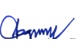 †di‡`Šm Aviv †eMg∣ wmBI∣ weì∣ †gvevBj: 01714102994 ∣ B‡gBj: ceo@buildbd.org∣ www.buildbd.org